Проект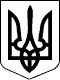 КАБІНЕТ МІНІСТРІВ УКРАЇНИПОСТАНОВАвід _____ _______________ 2017 р. № КиївПро затвердження критеріїв, за якими оцінюється ступінь ризику від провадження господарської діяльності у сфері охорони прав на сорти рослин та визначається періодичність здійснення планових заходів державного нагляду (контролю) Державною службою з питань безпечності харчових продуктів та захисту споживачівВідповідно до  частини другої статті 5 Закону України «Про основні засади державного нагляду (контролю) у сфері господарської діяльності»  Кабінет Міністрів України постановляє:1. Затвердити критерії, за якими оцінюється ступінь ризику від провадження господарської діяльності у сфері охорони прав на сорти рослин та визначається періодичність здійснення планових заходів державного нагляду (контролю) Державною службою з питань безпечності харчових продуктів та захисту споживачів, що додаються.2. Визнати такою, що втратила чинність, постанову Кабінету Міністрів України від 26 жовтня 2011 р. № 1113 «Про затвердження критерію, за яким оцінюється ступінь ризику від провадження господарської діяльності, пов'язаної з використанням прав на сорти рослин, та визначається періодичність проведення планових заходів державного нагляду (контролю)» (Офіційний вісник України, 2011 р., № 84, ст. 3082).Прем’єр-міністр України					               В. ГРОЙСМАН